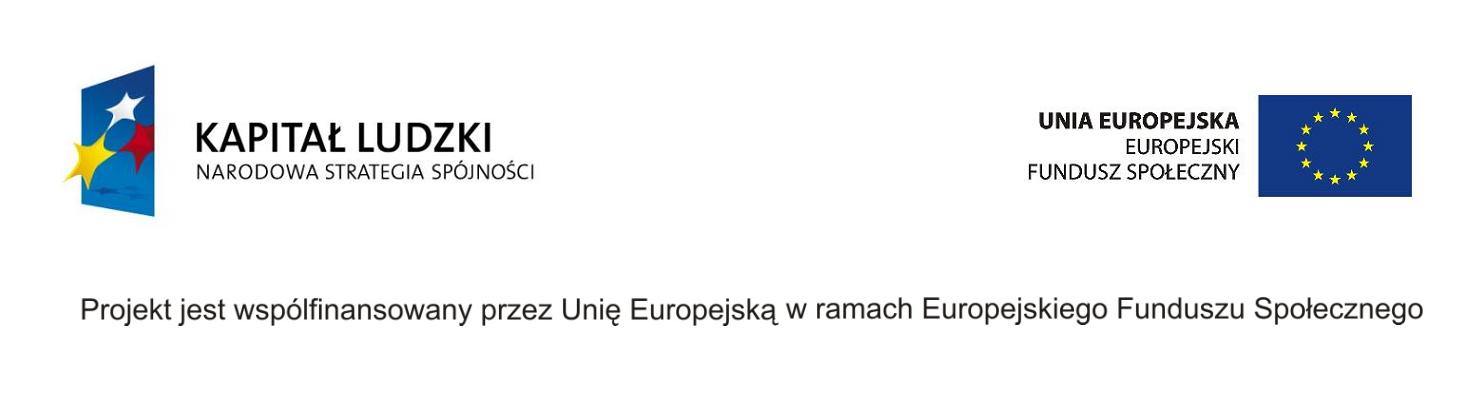 Nabór do projektu systemowegoOśrodek Pomocy Społecznej w Kobylinie-Borzymach Ogłasza nabór do projektu systemowego „Daj sobie szansę, wszystko zależy od Ciebie”Realizowanego w ramach Programu Operacyjnego Kapitał LudzkiPriorytet: VII. Promocja integracji społecznejDziałanie: 7.1. Rozwój i upowszechnienie aktywnej integracjiPoddziałanie: 7.1.1 Rozwój i upowszechnienie aktywnej integracji przez ośrodki pomocy społecznej Celem projektu jest wzrost aktywności społeczno-  zawodowej wśród 8 uczestników projektu w gminie Kobylin-Borzymy w 2013 roku. W 2013 roku wsparciem zostanie objętych 8  kobiet w wieku aktywności zawodowej, bezrobotnych, nieaktywnych zawodowo i zatrudnionych korzystających ze świadczeń pomocy społecznej zamieszkujących gminę Kobylin-Borzymy.Aby zostać zakwalifikowanym do udziału w projekcie kandydaci muszą spełnić następujące warunki:- korzystać ze świadczeń pomocy społecznej,- być w wieku aktywności zawodowej (15 – 30 lata),- być zagrożonym wykluczeniem społecznym z co najmniej jednego powodu spośród   wskazanych w art. 7 ustawy z dnia 12 marca 2004 r. o pomocy społecznej.Z uczestnikami projektu zostaną podpisane kontrakty socjalne, w ramach których realizowane będą następujące działania:- trening kompetencji społecznych, - warsztaty doradztwa zawodowego, - kurs stylizacji paznokci,- kurs księgowość gospodarstw rolniczych. Osoby zainteresowane udziałem w projekcie proszone są o wypełnienie deklaracji uczestnictwa w projekcie i dostarczenie jej do OPS do dnia 09.08.2013 r. Deklaracja uczestnictwa dostępna jest w siedzibie OPS Kobylin-Borzymy oraz w wersji elektronicznej na stronie: http://www.kobylin-borzymy.ops.pl/Szczegółowe informacje: Ośrodek Pomocy Społecznej w Kobylinie-Borzymach,ul. Główna 11, 18-204 Kobylin-Borzymytel. 86 274 30 25